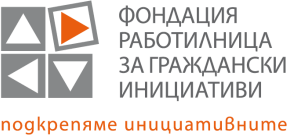 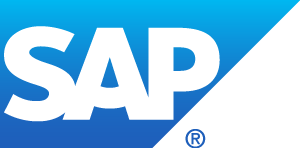 УКАЗАНИЯ ЗА КАНДИДАТСТВАНЕПрограма „Роботика за България“Програмата „Роботика за България“ е насочена към обучение на ментори и създаване на отбори по роботика, в рамките на концепцията на международното състезание за ученици FIRST LEGO League (FLL). Програмата се реализира от Фондация „Работилница за граждански инициативи“(ФРГИ), с подкрепата на развойния център на SAP в България.Фокус на  програматаПрограмата има основен фокус  да подготви и организира училищни отбори по роботика по концепцият FIRST LEGO League чрез няколко различни посоки на подрепа, а именно – (1) онлайн обучение на ментори, (2) предоставяне на оборудване на участващите училища и (3) предоставяне на възможност за работа в мрежа и (4) представяне на наученото чрез организиране на национално състезание, Програмата чрез забавни и интерактивни дейности се стреми да насърчи интереса на учениците към науката и технологиите и да им даде възможност да работят в екип като истински изследователи.Отборите по роботика са съставени от ученици от пети до десети клас включително. Учениците работят по изпълнението на мисии със създадените от тях роботи и участват в презентация по научноизследователски проекти. Темите на проектите са със социална и екологична насоченост.Дейности на ПрограматаВъвеждащо онлайн обучение за менторите, както и 6-месечна виртуална подкрепа по следните теми:Конструиране и програмиране на робот с Lego SPIKE Prime;Събиране и анализ на информация за изследователските проекти;Обучение за работа в екип и менторство;Правила и условия на състезанието на FIRST LEGO League;Участие във фестивала по програмата, организиран в София на 3 юни, като възможност за практическо учене; Осигуряване на оборудване за дейността на един отбор – комплект Lego с програмируем модул – SPIKE Prime и състезателно поле.Възможност за участие на създадения по програмата отбор на финалния фестивал в София, или онлайн състезания съгласно концепцията на FIRST LEGO League и според изискванията на епидемиологичната обстановка в страната. И решението на организаторите.Кандидати Програмата е отворена за учители от цялата страна, бъдещи ментори на отбори. Могат да кандидатстват учители от частни и държавни/общински училища. Задължително е един менторски екип да бъде съставен от двама учители, които да са преподаватели в едно и също училище. Поне един от учителите трябва да има много добро работно ниво на английски език. Поне един от учителите трябва да има много добро работно ниво на работа с компютър и постоянен достъп до компютър/лаптоп. Избраните за подкрепа ментори поемат ангажимент да изградят минимум един отбор от ученици от кандидатстващото училище, който да работи поне две години, както и да осигурят съгласието на училищното ръководство за участие в програмата. Оптималният брой деца за един отбор е 3-5.Избраните за подкрепа ментори поемат ангажимент да организират участието на отбора в регионалните състезания по роботика, организирани в рамките на програмата.Менторите на отборите, класирани за финалното състезание в София поемат ангажимент да организират участието на отбора.Разходите за участието на отборите в регионалните състезания, както и във финалното състезание се поемат от организаторите на програмата.Половината от одобрените кандидати в настоящето издание на програмата ще бъдат от училища, в които вече има сформиран отбор по роботика и/или от други училища, но от същото населено място.Програмата осигурява различни пакети на подкрепа за ментори от държавни/общински и частни училища, както следва:Преподаватели от държавни/общински училища:Въвеждащо онлайн обучение за менторите, както и 6-месечна виртуална подкрепаПосещение на фестивала „Роботика за България“ – юни 2024Стойността на оборудване за дейността на един отбор – комплект Lego с програмируем модул – SPIKE PrimeСъстезателно полеСубсидиране на пътните за организираните по програмата състезания.Преподаватели от частни училища:Въвеждащо онлайн обучение за менторите, както и 6-месечна виртуална подкрепаПосещение на фестивала „Роботика за България“ – юни 202450% от стойността на оборудване за дейността на един отбор – комплект Lego с програмируем модул – SpikeСъстезателно полеЧастично субсидиране на пътните за организираните по програмата състезания.Начин на кандидатстванеПопълнените документи за кандидатстване се изпращат само по имейл в Word формат като прикачени документи на ел. поща: konkurs@frgi.bg до 15 май 2023 г.включително. Няма да се разглеждат документи, изпратени по друг начин или на друг електронен адрес.Необходими документиПопълнен формуляр за кандидатстване (един за двамата кандидати) и подписана декларацията към него (от двамата кандидати за ментори);Декларация за съгласие, подписана от директора на съответното училище, в което ще бъде сформиран отборътАвтобиография на кандидатите за ментори (Europass формат) на български език.Във формуляра се попълва цялата необходима информация, като се използват полетата под съответните точки и се спазват указанията. Един формуляр се попълва от един екип- двамата кандидати за ментори.Декларациите от формуляра с подписана декларация за съгласие и декларацията от директора на училището се изпращат в Word формат, с попълнена дата и имена на деклараторите. Оригиналните декларации трябва да бъдат представени само от одобрените кандидати на етап подписване на договори.При получаването на формуляра, ФРГИ изпраща автоматичен отговор, че имейлът е получен. ФРГИ не носи отговорност за документи, които не се четат, не могат да бъдат отворени или пък не са получени в имейла на конкурса по технически причини. До 5 дни след крайния срок за получаване на необходимите документи на интернет страницата на ФРГИ ще бъде публикуван списък с всички постъпили кандидатури.По преценка на ФРГИ някои от кандидатите могат да бъдат поканени за среща с цел допълнителна информация и уточняване на тяхната кандидатура. Поканата към определени кандидати за среща с представители на организаторите не е гаранция, че тези кандидати ще бъдат одобрени. Интервюто ще е част от оценката на съответната кандидатура. Срещите ще се осъществят чрез онлайн срещи.Критерии за оценка:а) Сформиран отбор по роботика или демонстрирани възможности и потенциал за сформиране на такъв (оптимален размер на отбора от 3 до 5 ученици);б) Мотивация на кандидатстващите учители да бъдат обучавани като ментори на отбор по роботика;в) Необходимостта от сформиране на такъв отбор е консултирана и съгласувана с нуждите и мненията на децата, които ще участват в отбора;г) Демонстриран капацитет и възможност на учителя да реализира менторството на отбор по роботика;д) Наличие на вече съществуващ отбор по роботика в училището, където преподават кандидатстващите учители и/или в друго училище, но от същото населено място.Важно:ФРГИ не предоставя обратна връзка на неодобрените кандидати.Кандидатите участват в програмата доброволно и не могат да имат искания за компенсации по отношение на това участие. Чрез участието си в конкурса кандидатите дават изричното си съгласие с правилата и условията на конкурса.ФРГИ не отговаря на анонимни запитвания, коментари, бележки и др., както и не публикува имената на оценяващата комисия, с оглед избягване на конфликти и натиск.ФРГИ не предоставя консултации по качеството на определени инициативи. Предоставят се консултации само и единствено по отношение на техническите изисквания на програмата и конкурса. Консултации могат да се получат по телефон и по електронна поща.Одобрените кандидати ще бъдат информирани чрез имейл и телефонно обаждане и поканени за сключване на договор в определения срок. Договорът ще бъде тристранен между кандидатите, тяхното училище и ФРГИ и ще регламентира ангажиментите и взаимоотношенията на страните.Списък на одобрените кандидати ще се публикува на интернет страницата на ФРГИ.График на програмата:Обявяване на програмата – 10 април 2023 г.Краен срок за кандидатстване – 15 май 2023 г. Обявяване на одобрените кандидати –23 май 2023 г.Подписване на договори с менторите – до 02 юни 2023 г. Участие на одобрените ментори на фестивала по роботика в София – 3 юни 2023Реализация на програмата – юли  2023 г. – юни  2024